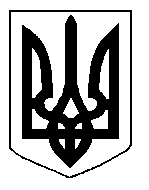 БІЛОЦЕРКІВСЬКА МІСЬКА РАДА	КИЇВСЬКОЇ ОБЛАСТІ	Р І Ш Е Н Н Я
від  31 жовтня 2019 року                                                                        № 4613-81-VIIПро передачу земельної ділянки комунальної власності в орендуТОВАРИСТВУ З ДОДАТКОВОЮ ВІДПОВІДАЛЬНІСТЮ БІЛОЦЕРКІВСЬКОМУ  СПЕЦІАЛІЗОВАНОМУ УПРАВЛІННЮ№ 548 «САНТЕХМОНТАЖ»Розглянувши звернення постійної комісії з питань земельних відносин та земельного кадастру, планування території, будівництва, архітектури, охорони пам’яток, історичного середовища та благоустрою до міського голови від 26 вересня 2019 року №397/2-17, протокол постійної комісії з питань  земельних відносин та земельного кадастру, планування території, будівництва, архітектури, охорони пам’яток, історичного середовища та благоустрою від 26 вересня 2019 року №191, заяву ТОВАРИСТВА З ДОДАТКОВОЮ ВІДПОВІДАЛЬНІСТЮ БІЛОЦЕРКІВСЬКОГО СПЕЦІАЛІЗОВАНОГО УПРАВЛІННЯ № 548 «САНТЕХМОНТАЖ» від 19 вересня 2019 року №4960, технічну документацію із землеустрою щодо поділу земельної ділянки, відповідно до ст. ст. 12, 79-1, 93, 122, 123, 124, 125, 186 Земельного кодексу України, ст. 56 Закону України «Про землеустрій», ч.5 ст. 16 Закону України «Про Державний земельний кадастр», Закону України «Про оренду землі», ч.3 ст. 24 Закону України «Про регулювання містобудівної діяльності» п.34 ч.1 ст. 26 Закону України «Про місцеве самоврядування в Україні»,  міська рада вирішила:1. Погодити технічну документацію із землеустрою щодо поділу земельної ділянки комунальної власності площею 2,9167 га  з кадастровим номером: 32103000000:06:016:0049 за адресою: вулиця Глиняна, 45б на три окремі земельні ділянки: ділянка площею 0,6597 га (Кадастровий номер: 3210300000:06:016:0052), ділянка площею 0,3607 га (Кадастровий номер: 3210300000:06:016:0050), ділянка площею 1,8963 га (Кадастровий номер: 3210300000:06:016:0051) без зміни їх цільового призначення, що додається.2. Передати земельну ділянку комунальної власності в оренду ТОВАРИСТВУ З ДОДАТКОВОЮ ВІДПОВІДАЛЬНІСТЮ БІЛОЦЕРКІВСЬКОМУ  СПЕЦІАЛІЗОВАНОМУ УПРАВЛІННЮ № 548 «САНТЕХМОНТАЖ» з цільовим призначенням 11.02 Для розміщення та експлуатації основних, підсобних і допоміжних будівель та споруд підприємств переробної, машинобудівної та іншої промисловості (вид використання – для експлуатації та обслуговування існуючої виробничої бази) на підставі розробленої технічної документації із землеустрою щодо поділу земельної  ділянки, площею 1,8963 га (з них: землі під будівлями та спорудами промислових підприємств – 1,8963 га)  за адресою: вулиця Глиняна, 45б, строком на 15 (п’ятнадцять) років. Кадастровий номер: 3210300000:06:016:0051.3. Передати земельну ділянку комунальної власності в оренду ТОВАРИСТВУ З ДОДАТКОВОЮ ВІДПОВІДАЛЬНІСТЮ БІЛОЦЕРКІВСЬКОМУ СПЕЦІАЛІЗОВАНОМУ УПРАВЛІННЮ № 548 «САНТЕХМОНТАЖ» з цільовим призначенням 11.02 Для розміщення та експлуатації основних, підсобних і допоміжних будівель та споруд підприємств переробної, машинобудівної та іншої промисловості (вид використання – для експлуатації та обслуговування існуючої виробничої бази) на підставі розробленої технічної документації із землеустрою щодо поділу земельної  ділянки, площею 0,3607 га (з них: землі під будівлями та спорудами промислових підприємств – 0,3607 га)  за адресою: вулиця Глиняна, 45б, строком на 15 (п’ятнадцять) років. Кадастровий номер: 3210300000:06:016:0050.24.Особі, зазначеній в цьому рішенні, укласти та зареєструвати у встановленому порядку договори оренди землі.5.Контроль за виконанням цього рішення покласти на постійну комісії з питань  земельних відносин та земельного кадастру, планування території, будівництва, архітектури, охорони пам’яток, історичного середовища та благоустрою.Міський голова                                                                                                           Г. Дикий